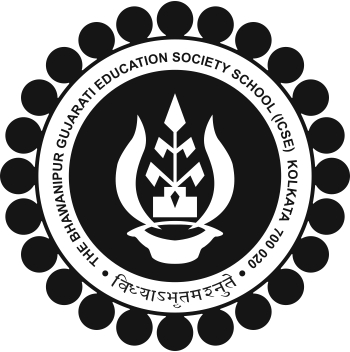 The BGES School (ICSE)12B Heysham Road Kolkata 700020 ALL STUDENTS TO PLEASE CHECK AND IF ANY DISCREPANCIES THEY BE BROUGHT TO THE NOTICE OF HEADMASTER IMMEDIATELY.ALL CLASS TEACHER 2018-19 PLEASE CROSS CHECK AND IF ANY DISCREPANCIES THEY BE BROUGHT TO THE NOTICE OF HEADMASTER IMMEDIATELY.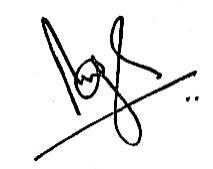 Brij Bhushan SinghHeadmaster11 May 2019100% ATTENDANCE 2018-2019: CONSECUTIVE FOR 3 OR MORE YEARS SUPERSEDES NOTICE DATED          09 MAY 19The 100% Attendance Awards for the Academic Year 2018-19 will be awarded to the following student:100% ATTENDANCE 2018-2019: CONSECUTIVE FOR 3 OR MORE YEARS SUPERSEDES NOTICE DATED          09 MAY 19The 100% Attendance Awards for the Academic Year 2018-19 will be awarded to the following student:100% ATTENDANCE 2018-2019: CONSECUTIVE FOR 3 OR MORE YEARS SUPERSEDES NOTICE DATED          09 MAY 19The 100% Attendance Awards for the Academic Year 2018-19 will be awarded to the following student:100% ATTENDANCE 2018-2019: CONSECUTIVE FOR 3 OR MORE YEARS SUPERSEDES NOTICE DATED          09 MAY 19The 100% Attendance Awards for the Academic Year 2018-19 will be awarded to the following student:ClassReg. No.NameCONTINUOUS3B2588Aryan Choudhury3rd Year5A2333Jashdeep Singh5th Year5B2232Pratham Sheth4th Year8A1888Aerika B Sheth4th Year9A2610Krishna Sangani4th Year9A1750Amanpreet Singh4th Year9B1693Snigdha Mondal4th Year9B1792Jhalak H Modi3rd Year10A1696Rashi Rajak7th Year10A1610Vishal Choudhury8th Year10B2580Shristi Jaiswal3rd Year